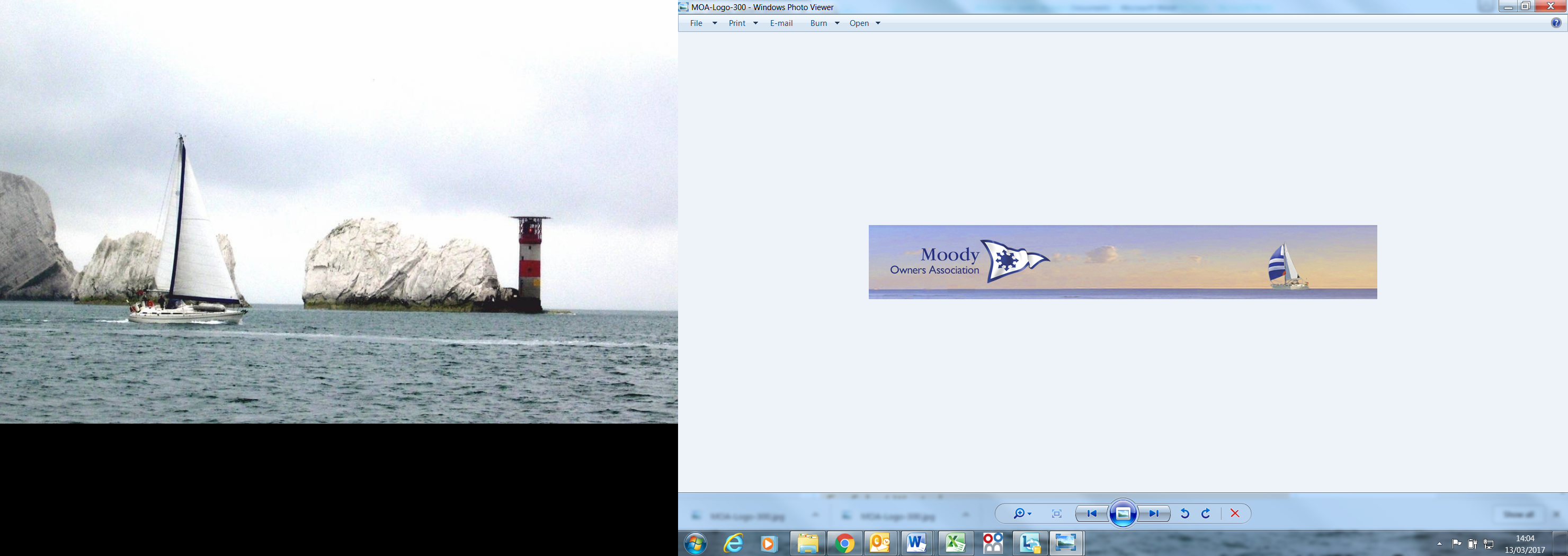 Solent branch laying up supper and prize giving 2017Saturday 11th November 7pm for 7:45pm DinnerPort House, Port Solent Yacht Club, Marina Keep, Portsmouth PO6 4TH Booking FormTo book this event please complete the following and return to mike.neave@moodyowners.orgThe Laying up Supper will be a 3 course menu including coffee/tea with options belowPlease make your choices, and return your completed booking form, with full payment, as soon you can but no later than 28th October.StartersGoat’s Cheese Terrine with Sunblush Tomatoes, Basil & Roasted Peppers, Balsamic Roasted Red Onions, Crisp Ciabatta Hearty Root Vegetable Soup with Cracked Black Pepper Croutons Tomato Tart Tatin with Pine Nuts and Balsamic DressingMainsChicken with Braised Savoy Cabbage, Roasted Chateau Potatoes, Honey Glazed Carrots, Finished with a Thyme & Baby Onion Jus Slow Braised Beef with Horseradish Mash and Honey Glazed Carrots Pea & Broad Bean Risotto, Pea Shoot, Parmesan & White Balsamic Dressing (V)DessertsOld English Sherry TrifleHampshire Cheese and Biscuits (£3 supplement ) Cherry and White Chocolate Crème Brulée with crushed Amaretto Biscuit Tea or Coffee Price Three courses £25.00 per person including Coffee or TeaBooking and payment to be received no later than Saturday 28th October 2017Name			Starter 		Main			Dessert 															                      __________Value of total payment =								Full payment is required at the time of booking; please either:email your booking form to mike.neave@moodyowners.org and confirm, in your email, the date you made your payment by bank transfer to:  HSBC,	Sort Code: 40-19-22	Account No: 51583263 Account Name: MOA Solent BranchReference – please state your Surname; or visit a branch of HSBC to deposit your payment into the MOA Solent Branch bank account.  Please confirm the date you deposited the funds and the name of the branch you visited on your booking form in an email to mike.neave@moodyowners.orgIf you do opt to pay by cheque please ensure you have sufficient funds in your bank account as you will be asked to refund any charges incurred by MOA Solent Branch for returned payments.Please provide details of any dietary restrictionsPreferred Telephone Number (in case of query)  If Port Solent Berthing Required Boat name……………………………Model………………LOA…………………Draft………Arrival day/date………………Departure day/date…………..